Рабочая программа учебного курса «Изобразительное искусство. 1класс»Класс: 1Уровень образования: начальное общее  образованиеСрок реализации программы:    2017/2018гг.Количество часов по учебному плану:всего – 33ч/год;   1ч/неделюРабочую программу составила Полынская Евгения АндреевнаУчитель начальных классов  _______________ 2017г.Планирование составлено на основе:Федерального государственного образовательного стандарта начального общего образования, Примерной основной образовательной программы образовательного учреждения. Основная школа(сост. Е.С.Савинов). – М.: Просвещение, 2011 год (Стандарты второго поколения). Программы общеобразовательных     учреждений. «Перспектива»по изобразительному искусству 1–4 классы(авторы Шпикалова Т.Я.,Ершова Л.В. Москва, «Просвещение», 2011г).  УчебникШпикалова Т. Я. Изобразительное искусство. 1 класс. Учебник.- Москва, «Просвещение», 2012г.Шпикалова Т. Я. Творческая тетрадь « Изобразительное искусство».-Москва, «Просвещение», 2017г,5 –е издание.Рекомендовано Министерством образования и науки Российской Федерации.Планируемые результаты изучения учебного курса« Изобразительное искусство»Программа обеспечивает достижение следующих личностных, метапредметных и предметных результатов.Личностные результаты.1. Формирование основ российской гражданской идентичности, чувства гордости за свою Родину, российский народ и историю России, осознание своей этнической и национальной принадлежности, формирование ценностей многонационального российского общества: становление гуманистических и демократических ценностных ориентаций. 2.  Целостный, социально-ориентированный взгляд на мир в его органическом единстве и разнообразии природы, народов, культур и религий.3. Формирование уважительного отношения к иному мнению, истории и культуре других народов.4. Овладение начальными навыками адаптации в динамично изменяющемся и развивающемся мире.5. Принятие и освоение социальной роли обучающегося, развитие мотивов учебной деятельности и формирование личностного смысла учения.6. Формирование эстетических потребностей, ценностей и чувств.7. Развитие этических чувств, доброжелательности и эмоционально-нравственной отзывчивости, понимания и сопереживания чувствам других людей. 8. Развитие навыков сотрудничества со взрослыми и сверстниками в разных социальных ситуациях, умения не создавать конфликтов и находить выходы из спорных ситуаций. 
9.Формирование установки на безопасный, здоровый образ жизни, наличие мотивации к творческому труду, работе на результат, бережному отношению к материальным и духовным ценностям.Метапредметные результаты.1. Овладение способностью принимать и сохранять цели и задачи учебной деятельности, поиска средств её осуществления. Освоение способов решения проблем творческого и поискового характера.2. Формирование умения планировать, контролировать и оценивать учебные действия в соответствии с поставленной задачей и условиями ее реализации; определять наиболее эффективные способы достижения результата.3. Использование знаково-символических средств представления информации для создания моделей изучаемых объектов и процессов, схем решения учебных и практических задач.4. Активное использование речевых средств информации и коммуникационных технологий (далее — ИКТ) для решения коммуникативных и познавательных задач.5. Готовность слушать собеседника и вести диалог; готовность признавать возможность существования различных точек зрения и права каждого иметь свою; излагать свое мнение и аргументировать свою точку зрения и оценку событий.6. Определение общей цели и путей её достижения; умение договариваться о распределении функций и ролей в совместной деятельности; осуществлять взаимный контроль в совместной деятельности, адекватно оценивать собственное поведение и поведение окружающих. Предметные результаты.1. Сформированность первоначальных представлений о роли изобразительного искусства в жизни человека, его роли в духовно-нравственном развитии человека.2. Сформированность основ художественной культуры, в том числе на материале художественной культуры родного края, эстетического отношения к миру; понимание красоты как ценности, потребности в художественном творчестве и в общении с искусством.3. Овладение практическими умениями и навыками в восприятии, анализе и оценке произведений искусства.
4. Овладение элементарными практическими умениями и навыками в различных видах художественной деятельности (рисунке, живописи, скульптуре, декоративно-прикладной деятельности, художественном конструировании), а также в специфических формах художественной деятельности, базирующихся на ИКТ (цифровая фотография, видеозапись, элементы мультипликации и пр.).Содержание учебного предметаФормой проведения занятий по программе является урок. Реализуятворческую инициативность,  провожу свои уроки в виде:уроков – викторин уроков-сказоктворческой мастерской. Разнообразные типы уроков, формы и методы их проведения способствуют формированию познавательного интереса детей к предмету и искусству в целом. Рабочей программой предусмотрено чередование уроков индивидуального практического творчества обучающихся и уроков коллективной творческой деятельности. Коллективные формы работы могут - быть разных видов:- индивидуально-коллективный метод работы, когда каждый выполняет свою часть  для общей работы.Такая совместная творческая деятельность учит детей договариваться, ставить и решать общие задачи, понимать друг друга, с уважением и интересом относится к работе товарища, а общий положительный результат дает стимул для дальнейшего творчества и уверенность в своих силах. Календарно- тематическое  планирование    Рассмотрено на заседании МОначальных классовПротокол  № 1от   21. 08. 2017 г.Руководитель  МОначальных классовДолгополова Е.В.СогласованоЗаместитель директорапо учебно- воспитательнойработе МОБУ СОШ с. АнновкаИванова О.П._____________   26. 08.2017 г.Утверждаю Директор МОБУ СОШс. АнновкаГ.П. Долгополова 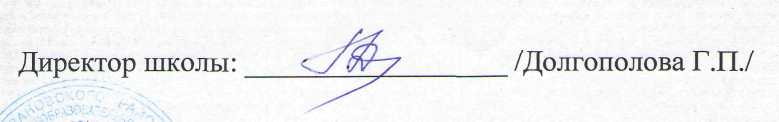 Приказ № 130    от     28. 08.2017 г.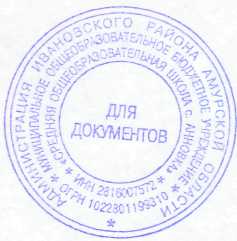 №ТемаКол-во часов1.Восхитись красотой нарядной осени:Какого цвета осень?Твой осенний букет.Осенние перемены в природе.В сентябре у рябины именины.Щедрая осень.В гостях у народного мастера С. Веселова.Золотые травы России. Наши достижения.82.Любуйся узорами красавицы-зимы:О чём поведал каргопольский узор.В гостях у народной мастерицы У. Бабкиной.Зимнее дерево.Зимний пейзаж: день и ночь.Белоснежные узоры.Цвета радуги в новогодних игрушках.Наши достижения.73.Радуйся многоцветью весны и лета:По следам зимней сказки.Зимние забавы.Защитники земли русской.Открой секреты дымкиОткрой секреты дымкиКраски природы в наряде русской красавицы.Вешние воды.Птицы – вестники весны.У Лукоморья дуб зелёный.О неразлучности доброты, красоты и фантазии.Красуйся, красота, по цветам лазоревым.В царстве радуги-дуги узнай, как все цвета дружат.В царстве радуги-дуги узнай, как все цвета дружат.Какого цвета страна родная.Наши достижения.18ИТОГО33 часа№ПланФактТема урокаТема урокаТема урокаТема урокаТема урокаТема урокаТема урокаКоличество часовКоличество часовКоличество часовВосхищайтесь красотой нарядной осени 8 часовВосхищайтесь красотой нарядной осени 8 часовВосхищайтесь красотой нарядной осени 8 часовВосхищайтесь красотой нарядной осени 8 часовВосхищайтесь красотой нарядной осени 8 часовВосхищайтесь красотой нарядной осени 8 часовВосхищайтесь красотой нарядной осени 8 часов15.09Какого цвета осень?Живая природа: цвет.Пейзаж в живописи.Какого цвета осень?Живая природа: цвет.Пейзаж в живописи.Какого цвета осень?Живая природа: цвет.Пейзаж в живописи.Какого цвета осень?Живая природа: цвет.Пейзаж в живописи.Какого цвета осень?Живая природа: цвет.Пейзаж в живописи.1111212.09Твой осенний букет.Декоративная композицияТвой осенний букет.Декоративная композицияТвой осенний букет.Декоративная композицияТвой осенний букет.Декоративная композицияТвой осенний букет.Декоративная композиция111319.09Осенние перемены в природе.Пейзаж: композиция, пространство, планы.Осенние перемены в природе.Пейзаж: композиция, пространство, планы.Осенние перемены в природе.Пейзаж: композиция, пространство, планы.Осенние перемены в природе.Пейзаж: композиция, пространство, планы.Осенние перемены в природе.Пейзаж: композиция, пространство, планы.Осенние перемены в природе.Пейзаж: композиция, пространство, планы.111426.09В сентябре у рябины именины.Декоративная композицияВ сентябре у рябины именины.Декоративная композицияВ сентябре у рябины именины.Декоративная композицияВ сентябре у рябины именины.Декоративная композицияВ сентябре у рябины именины.Декоративная композиция11153.10Щедрая осень.Живая природа: форма.Натюрморт: композиция.Щедрая осень.Живая природа: форма.Натюрморт: композиция.Щедрая осень.Живая природа: форма.Натюрморт: композиция.Щедрая осень.Живая природа: форма.Натюрморт: композиция.Щедрая осень.Живая природа: форма.Натюрморт: композиция.Щедрая осень.Живая природа: форма.Натюрморт: композиция.Щедрая осень.Живая природа: форма.Натюрморт: композиция.111610.10В гостях у народного мастера С. Веселова.Орнамент народов России.В гостях у народного мастера С. Веселова.Орнамент народов России.В гостях у народного мастера С. Веселова.Орнамент народов России.В гостях у народного мастера С. Веселова.Орнамент народов России.В гостях у народного мастера С. Веселова.Орнамент народов России.В гостях у народного мастера С. Веселова.Орнамент народов России.В гостях у народного мастера С. Веселова.Орнамент народов России.111717.10Золотые травы России. Ритмы травного узора хохломы.Золотые травы России. Ритмы травного узора хохломы.Золотые травы России. Ритмы травного узора хохломы.Золотые травы России. Ритмы травного узора хохломы.Золотые травы России. Ритмы травного узора хохломы.Золотые травы России. Ритмы травного узора хохломы.Золотые травы России. Ритмы травного узора хохломы.111824.10Наши достижения.Что я знаю и могу. Наш проект «Щедрый лес и его жители».Наши достижения.Что я знаю и могу. Наш проект «Щедрый лес и его жители».Наши достижения.Что я знаю и могу. Наш проект «Щедрый лес и его жители».Наши достижения.Что я знаю и могу. Наш проект «Щедрый лес и его жители».Наши достижения.Что я знаю и могу. Наш проект «Щедрый лес и его жители».Наши достижения.Что я знаю и могу. Наш проект «Щедрый лес и его жители».Наши достижения.Что я знаю и могу. Наш проект «Щедрый лес и его жители».111Любуйся узорами красавицы - зимы 7 часовЛюбуйся узорами красавицы - зимы 7 часовЛюбуйся узорами красавицы - зимы 7 часовЛюбуйся узорами красавицы - зимы 7 часовЛюбуйся узорами красавицы - зимы 7 часовЛюбуйся узорами красавицы - зимы 7 часовЛюбуйся узорами красавицы - зимы 7 часов11197.11О чём поведал каргопольский узор.Орнамент народов РоссииО чём поведал каргопольский узор.Орнамент народов РоссииО чём поведал каргопольский узор.Орнамент народов РоссииО чём поведал каргопольский узор.Орнамент народов РоссииО чём поведал каргопольский узор.Орнамент народов РоссииО чём поведал каргопольский узор.Орнамент народов РоссииО чём поведал каргопольский узор.Орнамент народов России111014.11В гостях у народной мастерицы У. Бабкиной.Русская глиняная каргопольская игрушка.В гостях у народной мастерицы У. Бабкиной.Русская глиняная каргопольская игрушка.В гостях у народной мастерицы У. Бабкиной.Русская глиняная каргопольская игрушка.В гостях у народной мастерицы У. Бабкиной.Русская глиняная каргопольская игрушка.В гостях у народной мастерицы У. Бабкиной.Русская глиняная каргопольская игрушка.В гостях у народной мастерицы У. Бабкиной.Русская глиняная каргопольская игрушка.В гостях у народной мастерицы У. Бабкиной.Русская глиняная каргопольская игрушка.111121.11Зимнее дерево.Живая природа.Пейзаж в графике.Зимнее дерево.Живая природа.Пейзаж в графике.Зимнее дерево.Живая природа.Пейзаж в графике.Зимнее дерево.Живая природа.Пейзаж в графике.Зимнее дерево.Живая природа.Пейзаж в графике.Зимнее дерево.Живая природа.Пейзаж в графике.Зимнее дерево.Живая природа.Пейзаж в графике.1111228.11Зимний пейзаж: день и ночь.Зимний пейзаж в графике.Зимний пейзаж: день и ночь.Зимний пейзаж в графике.Зимний пейзаж: день и ночь.Зимний пейзаж в графике.Зимний пейзаж: день и ночь.Зимний пейзаж в графике.Зимний пейзаж: день и ночь.Зимний пейзаж в графике.Зимний пейзаж: день и ночь.Зимний пейзаж в графике.Зимний пейзаж: день и ночь.Зимний пейзаж в графике.11135.12Белоснежные узоры.Вологодские кружева.Белоснежные узоры.Вологодские кружева.Белоснежные узоры.Вологодские кружева.Белоснежные узоры.Вологодские кружева.Белоснежные узоры.Вологодские кружева.Белоснежные узоры.Вологодские кружева.Белоснежные узоры.Вологодские кружева.111412.12Цвета радуги в новогодних игрушках.Декоративная композиция.Страница для любознательных -изовикторина.Цвета радуги в новогодних игрушках.Декоративная композиция.Страница для любознательных -изовикторина.Цвета радуги в новогодних игрушках.Декоративная композиция.Страница для любознательных -изовикторина.Цвета радуги в новогодних игрушках.Декоративная композиция.Страница для любознательных -изовикторина.Цвета радуги в новогодних игрушках.Декоративная композиция.Страница для любознательных -изовикторина.Цвета радуги в новогодних игрушках.Декоративная композиция.Страница для любознательных -изовикторина.Цвета радуги в новогодних игрушках.Декоративная композиция.Страница для любознательных -изовикторина.111519.12Наши достижения.Что знаю и могу.Наши проекты «Зимние фантазии» и «Конкурс новогодних украшенийНаши достижения.Что знаю и могу.Наши проекты «Зимние фантазии» и «Конкурс новогодних украшенийНаши достижения.Что знаю и могу.Наши проекты «Зимние фантазии» и «Конкурс новогодних украшенийНаши достижения.Что знаю и могу.Наши проекты «Зимние фантазии» и «Конкурс новогодних украшенийНаши достижения.Что знаю и могу.Наши проекты «Зимние фантазии» и «Конкурс новогодних украшенийНаши достижения.Что знаю и могу.Наши проекты «Зимние фантазии» и «Конкурс новогодних украшенийНаши достижения.Что знаю и могу.Наши проекты «Зимние фантазии» и «Конкурс новогодних украшений111626.12По следам зимней сказки.Декоративная композиция.По следам зимней сказки.Декоративная композиция.По следам зимней сказки.Декоративная композиция.1111716.01Зимние забавы.Сюжетная композиция.Зимние забавы.Сюжетная композиция.Зимние забавы.Сюжетная композиция.1111823.01Защитники земли русской.Образ богатыряЗащитники земли русской.Образ богатыряЗащитники земли русской.Образ богатыря1111930.01Открой секреты дымкиРусская глиняная игрушка.1112013.02Открой секреты дымкиРусская глинянаяигрушка.Открой секреты дымкиРусская глинянаяигрушка.Открой секреты дымкиРусская глинянаяигрушка.1112120.02Краски природы в наряде русской  красавицы.Народный костюм.Краски природы в наряде русской  красавицы.Народный костюм.1112120.02Краски природы в наряде русской  красавицы.Народный костюм.Краски природы в наряде русской  красавицы.Народный костюм.1112120.02Краски природы в наряде русской  красавицы.Народный костюм.Краски природы в наряде русской  красавицы.Народный костюм.1112227.02Вешние воды.Весенний пейзаж: цвет.Вешние воды.Весенний пейзаж: цвет.Вешние воды.Весенний пейзаж: цвет.111236.03Птицы – вестники весны.Декоративная композиция: весенний пейзаж.Птицы – вестники весны.Декоративная композиция: весенний пейзаж.Птицы – вестники весны.Декоративная композиция: весенний пейзаж.1112413.03У Лукоморья дуб зелёный.Образ дерева в искусстве.У Лукоморья дуб зелёный.Образ дерева в искусстве.У Лукоморья дуб зелёный.Образ дерева в искусстве.11125-2620.033.04О неразлучности доброты, красоты и фантазии.Образ сказочного героя.О неразлучности доброты, красоты и фантазии.Образ сказочного героя.О неразлучности доброты, красоты и фантазии.Образ сказочного героя.1112710.04Красуйся, красота, по цветам лазоревым.Цвет и оттенки.Красуйся, красота, по цветам лазоревым.Цвет и оттенки.Красуйся, красота, по цветам лазоревым.Цвет и оттенки.1112817.04В царстве радуги-дуги узнай, как все цвета дружат.Тёплые и холодные, основные и дополнительные цвета и их оттенки.1112924.04В царстве радуги-дуги узнай, как все цвета дружат.Тёплые и холодные, основные и дополнительные цвета и их оттенки.В царстве радуги-дуги узнай, как все цвета дружат.Тёплые и холодные, основные и дополнительные цвета и их оттенки.В царстве радуги-дуги узнай, как все цвета дружат.Тёплые и холодные, основные и дополнительные цвета и их оттенки.11130-313.058.05Какого цвета страна родная.Пейзаж в живописи.Какого цвета страна родная.Пейзаж в живописи.Какого цвета страна родная.Пейзаж в живописи.30-313.058.05Какого цвета страна родная.Пейзаж в живописи.Какого цвета страна родная.Пейзаж в живописи.Какого цвета страна родная.Пейзаж в живописи.2232-3315.0522.05Наши достижения.Я знаю. Я могу.Наши проекты «Весенняя ярмарка» и «Город мастеров».Наши достижения.Я знаю. Я могу.Наши проекты «Весенняя ярмарка» и «Город мастеров».Наши достижения.Я знаю. Я могу.Наши проекты «Весенняя ярмарка» и «Город мастеров».22